Publicado en  el 17/02/2017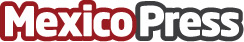 Las consolas más populares entre los gamers mexicanosEste año viene marcado por una tendencia retro, debido a que personajes clásicos que regresan con nuevos títulos o sagas y que buscarán conquistar a los gamers. Pero además tiene un toque especial pues se espera la llegada al mercado occidental de Nintendo Switch.Datos de contacto:Nota de prensa publicada en: https://www.mexicopress.com.mx/las-consolas-mas-populares-entre-los-gamers Categorías: Nacional Imágen y sonido Comunicación Juegos E-Commerce Gaming http://www.mexicopress.com.mx